Администрация городского округа муниципального образования «город Саянск»ПОСТАНОВЛЕНИЕВ соответствии с Федеральным законом от 06.10.2003 № 131-ФЗ «Об общих принципах организации местного самоуправления в Российской Федерации», Федеральным законом от 28.12.2009 № 381-ФЗ «Об основах государственного регулирования торговой деятельности в Российской Федерации», приказом службы потребительского рынка и лицензирования Иркутской области  от  20.01.2011   № 3-спр «Об утверждении Порядка разработки и утверждения органами местного самоуправления муниципальных образований Иркутской области схемы размещения нестационарных торговых объектов», статьями 4, 32, 38 Устава муниципального образования «город Саянск», администрация городского округа муниципального образования «город Саянск»П О С Т А Н О В Л Я Е Т:1. Внести в постановление администрации городского округа муниципального образования «город Саянск» от 12.12.2019 № 110-37-1391-19 «Об утверждении схемы размещения нестационарных торговых объектов на территории городского округа муниципального образования «город Саянск» (в редакции  постановлений  от 30.03.2021  № 110-37-357-21,  от  24.05.2021  № 110-37-604-21, от 23.05.2022 № 110-37-618-22, от 19.12.2022 № 110-37-1459-22, от 26.05.2023 № 110-37-655-23) (опубликовано в газете «Саянские зори» № 50 от 19.12.2019, Вкладыш «Официальная информация», стр. 9-11; № 12 от 01.04.2021, Вкладыш «Официальная информация», стр. 3-4; № 13 от 08.04.2021, Вкладыш «Официальная информация», стр. 1-4; № 20 от 27.05.2021, Вкладыш «Официальная информация», стр. 6; № 20 от 26.05.2022, Вкладыш «Официальная информация», стр. 4; № 50 от 22.12.2022, Вкладыш «Официальная информация», стр. 9-10; № 21 от 01.06.2023, Вкладыш «Официальная информация», стр. 12) (далее – постановление) следующие изменения:1.1. В таблице Приложения № 1 к постановлению:1.1.1. Наименование графы 2 таблицы после слов «торгового объекта» дополнить словами «/маршрут движения /зона размещения».1.1.2. Наименование графы 5 таблицы после слов «физическим лицом,» дополнить словами «не являющимся индивидуальным предпринимателем и применяющим специальный налоговый режим «Налог на профессиональный доход».1.1.3. Наименование графы 8 таблицы изложить в следующей редакции: «Период размещения нестационарного торгового объекта (круглогодично/ сезонно)».1.1.4. Исключить строки таблицы 1.15, 1.16.1.1.5. Строку 1.33 таблицы изложить в следующей редакции:1.1.6. Дополнить таблицу строками 1.36, 1.37 в следующей редакции:1.2. В Приложении № 2 к постановлению:1.2.1. Исключить графические схемы №№ 1.15, 1.16.1.2.2. Изложить графическую схему № 1.33 в редакции приложения к настоящему постановлению.1.2.3. Дополнить графическими схемами № 1.36, 1.37 в редакции приложения к настоящему постановлению.2. Опубликовать настоящее постановление на официальном интернет-портале правовой информации городского округа муниципального образования «город Саянск» (http://sayansk-pravo.ru), в газете «Саянские зори» и разместить на официальном сайте администрации городского округа муниципального образования «город Саянск» в информационно-телекоммуникационной сети «Интернет».3. Настоящее постановление вступает в силу после дня его официального опубликования.Мэр городского округа муниципального образования «город Саянск»						         О.В.БоровскийМинеева Т.Ю.57242Приложение к постановлению администрации городского округа муниципального образования «город Саянск»от 30.01.2024 № 110-37-113-24Графическая схема № 1.33размещения нестационарного торгового объекта на территории городского округа муниципального образования «город Саянск» Место расположения: г. Саянск, мкр. Ленинградский, улица Советская, юго-восточнее остановочного павильона «Парк Зелёный»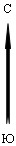 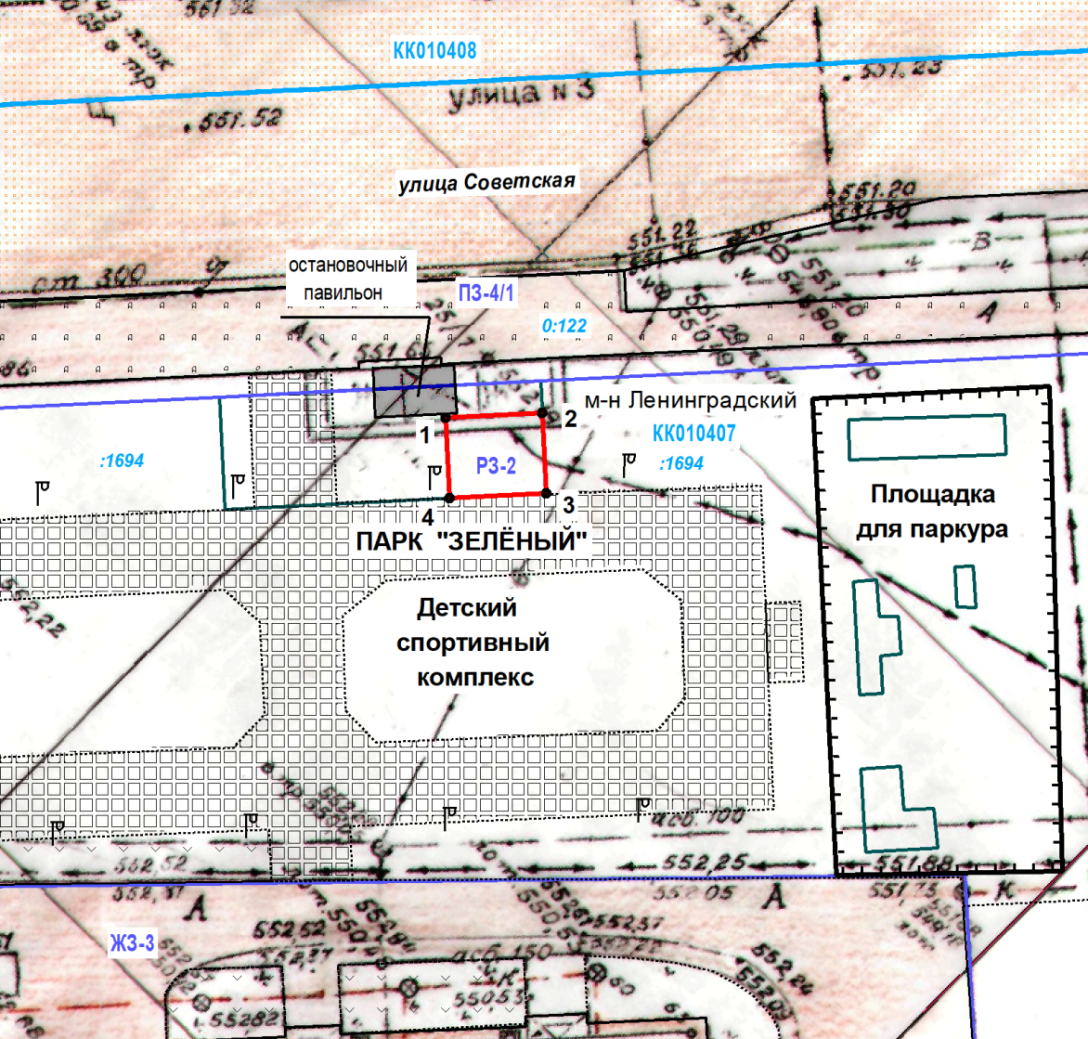 Масштаб 1:500Условные обозначения:              - павильон1Графическая схема № 1.36размещения нестационарного торгового объекта на территории городского округа муниципального образования «город Саянск» Место нахождения: г. Саянск, микрорайон Центральный, ул. Советская,северо-западнее остановочного павильона «МЖК» 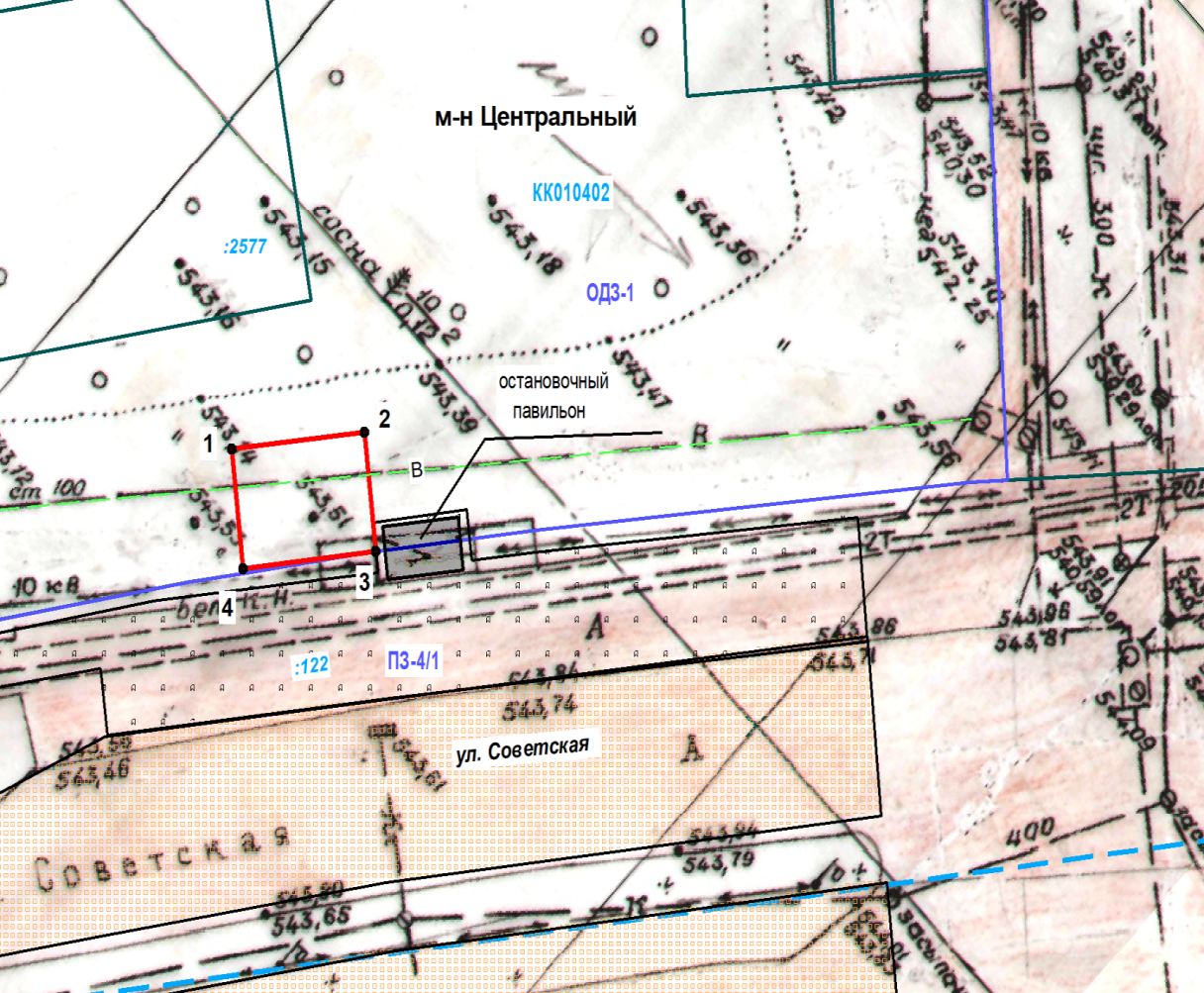 Масштаб 1:500Условные обозначения:             - павильон2Графическая схема № 1.37размещения нестационарного торгового объекта на территории городского округа муниципального образования «город Саянск» Место нахождения: г. Саянск, микрорайон Северный, в 17 метрах вдоль северо-западной границы земельного участка № 19 от его юго-западного угла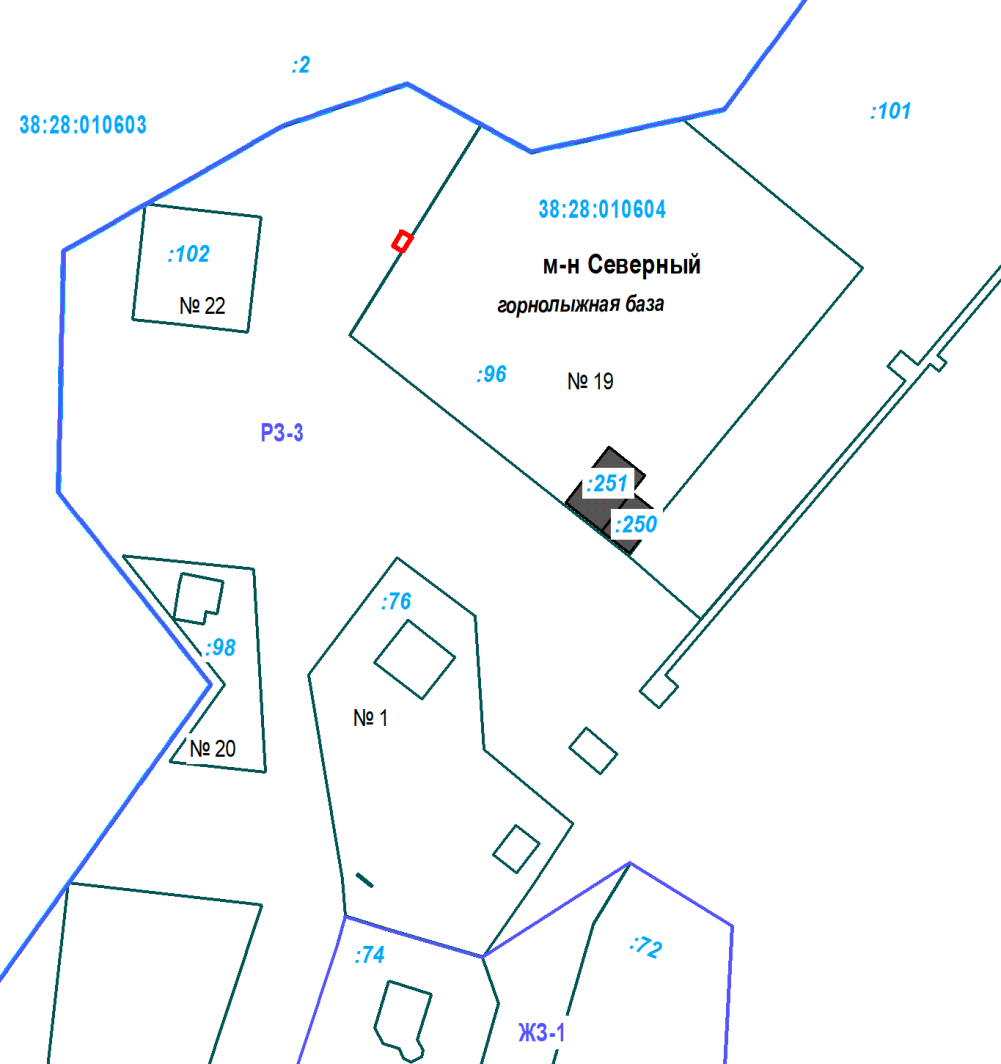 Масштаб 1:1000Условные обозначения:              - мобильная кофейняЗаместитель мэра городского округа  по экономике и финансам - начальник Управления по финансам и налогам						И.В.БухароваМинеева Т.Ю., 57242От30.01.2024№110-37-113-24г.Саянскг.Саянскг.Саянскг.СаянскО внесении изменений в постановление администрации городского округа муниципального образования «город Саянск» от 12.12.2019 № 110-37-1391-19 «Об утверждении схемы размещения нестационарных торговых объектов на территории городского округа муниципального образования «город Саянск» 1.33Мкр. Ленинградский, улица Советская, юго-восточнее остановочного павильона «Парк Зелёный»павильонпродовольственные товары (хлебобулочные  и кондитерские изделия, конфеты, кофейные напитки, газированная вода)нет30городской округ муниципальное образование «город Саянск»круглого-дично1.36Мкр. Центральный, улица Советская, северо-западнее остановочного павильона «МЖК»павильонпродовольственные товары (хлебобулочные  и кондитерские изделия, конфеты, кофейные напитки, газированная вода)нет63городской округ муниципальное образование «город Саянск»круглого-дичнокруглого-дично1.37Мкр. Северный, в 17 метрах вдоль северо-западной границы земельного участка № 19 от его юго-западного угламобильная кофейняпродукция общественного питания (кофе, пышки, блины)да14городской округ муниципальное образование «город Саянск»зима-осеньКоординаты в системе МСК-38               S = 30 м2Координаты в системе МСК-38               S = 30 м2Координаты в системе МСК-38               S = 30 м2Координаты в системе МСК-38               S = 30 м2Координаты в системе МСК-38               S = 30 м2Координаты в системе МСК-38               S = 30 м2№ХY№XY1587769.973194433.564587764.983194433.822587770.273194439.551587769.973194433.563587765.273194439.81Координаты в системе МСК-38               S = 63 м2Координаты в системе МСК-38               S = 63 м2Координаты в системе МСК-38               S = 63 м2Координаты в системе МСК-38               S = 63 м2Координаты в системе МСК-38               S = 63 м2Координаты в системе МСК-38               S = 63 м2№ХY№XY1587753.913193167.314587746.953193168.082587754.913193176.251587753.913193167.313587747.953193177.02Координаты в системе МСК-38               S = 14 м2Координаты в системе МСК-38               S = 14 м2Координаты в системе МСК-38               S = 14 м2Координаты в системе МСК-38               S = 14 м2Координаты в системе МСК-38               S = 14 м2Координаты в системе МСК-38               S = 14 м2№ХY№XY1592610.54   3195054.824592608.00   3195053.222592609.48   3195056.511592610.54   3195054.823592606.94   3195054.91